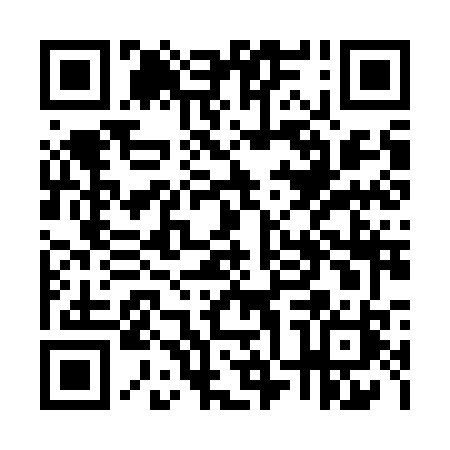 Prayer times for Longevelle-sur-Doubs, FranceWed 1 May 2024 - Fri 31 May 2024High Latitude Method: Angle Based RulePrayer Calculation Method: Islamic Organisations Union of FranceAsar Calculation Method: ShafiPrayer times provided by https://www.salahtimes.comDateDayFajrSunriseDhuhrAsrMaghribIsha1Wed4:596:161:305:298:4610:032Thu4:576:141:305:308:4710:053Fri4:556:131:305:308:4810:074Sat4:536:111:305:318:5010:095Sun4:516:101:305:318:5110:106Mon4:496:081:305:328:5210:127Tue4:476:071:305:328:5410:148Wed4:456:051:305:338:5510:169Thu4:436:041:305:338:5610:1810Fri4:416:031:305:348:5810:1911Sat4:396:011:305:348:5910:2112Sun4:376:001:305:359:0010:2313Mon4:365:591:305:359:0210:2514Tue4:345:571:305:369:0310:2715Wed4:325:561:305:369:0410:2816Thu4:305:551:305:379:0510:3017Fri4:295:541:305:379:0710:3218Sat4:275:531:305:389:0810:3419Sun4:255:511:305:389:0910:3520Mon4:245:501:305:389:1010:3721Tue4:225:491:305:399:1110:3922Wed4:215:481:305:399:1310:4023Thu4:195:471:305:409:1410:4224Fri4:185:461:305:409:1510:4325Sat4:175:451:305:419:1610:4526Sun4:155:451:315:419:1710:4727Mon4:145:441:315:419:1810:4828Tue4:135:431:315:429:1910:5029Wed4:115:421:315:429:2010:5130Thu4:105:411:315:439:2110:5231Fri4:095:411:315:439:2210:54